Publicado en Donostia-San Sebastián el 17/06/2024 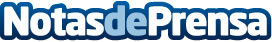 Lourdes Ruiz, oftalmóloga de Policlínica Gipuzkoa: "Con la microexfoliación palpebral prevenimos la blefaritis, una de las causas principales del orzuelo y del ojo seco"Según la oftalmóloga de Policlínica Gipuzkoa, Lourdes Ruiz, la conjuntivitis y los orzuelos son las enfermedades externas de los ojos que más ve en consultaDatos de contacto:Policlínica GipuzkoaPoliclínica Gipuzkoa / Comunicación654 09 69 91Nota de prensa publicada en: https://www.notasdeprensa.es/lourdes-ruiz-oftalmologa-de-policlinica Categorias: Medicina País Vasco Belleza Servicios médicos http://www.notasdeprensa.es